UCHWAŁA NR ....................RADY MIEJSKIEJ W ŚWIEBODZICACHz dnia	2020 r.w sprawie ustalenia strefy płatnego parkowania na terenie miasta Świebodzice, ustalenia wysokości stawek opłaty za parkowanie pojazdów samochodowych na drogach publicznych w strefie płatnego parkowania, określenia wysokości opłaty dodatkowej oraz sposobu pobierania opłatNa podstawie art. 18 ust. 2 pkt 8 i art. 40 ust. 1 ustawy z dnia 8 marca 1990 r. o samorządzie gminnym (Dz. U. z 2020 r. poz. 713 z późn. zm. oraz art. 13b ust. 3 i 4 i art. 13f ust. 2 ustawy         z dnia21  marca 1985 r.  o drogach publicznych (Dz. U. z 2020 r.  poz. 470 z  późn. zm.)  uchwala się,    co następuje:§ 1. 1 Ustala się na drogach publicznych na terenie miasta Świebodzice strefę płatnego parkowania w obszarze obejmującym:Rynek, z wyłączeniem 4 stanowisk postojowych dla Urzędu Miejskiego,odcinek ul. Żeromskiego od skrzyżowania z ul. Puszkina do skrzyżowania z ul. Rynek,ul. Prusa od skrzyżowania z ul. Rynek do skrzyżowania z ul. Młynarską,odcinek ul. Sienkiewicza od skrzyżowania z ul. Młynarską do skrzyżowania z ul. Rynek,odcinek ul. Kopernika od skrzyżowania z ul. Rynek do skrzyżowania z ul. Puszkina.2. Plan miasta zawierający granice strefy płatnego parkowania stanowi załącznik do niniejszej uchwały.§ 2. 1.	W	strefie	płatnego	parkowania	pobiera	się	opłaty   za	parkowanie	pojazdów samochodowych w wyznaczonym miejscu.2. Opłaty obowiązują w dni robocze od poniedziałku do piątku w godzinach od 900 do 1700.§ 3.1. Ustala się wysokość stawek opłaty za parkowanie pojazdów samochodowych w strefie płatnego parkowania:za czas parkowania do 30 min. – 1,00 zł;za czas parkowania do 1 godziny – 2,50 zł;za drugą godzinę parkowania – 3,00 zł;za trzecią godzinę parkowania – 3,60 zł;za czwartą godzinę parkowania i za kolejne godziny parkowania – 2,50 zł.Opłaty za czas parkowania uiszcza się przez wykupienie biletu parkingowego lub abonamentu miesięcznego, półrocznego, rocznego oraz rocznego dla mieszkańca Strefy Płatnego Parkowania.Bilety parkingowe podlegają zakupowi w najbliższym miejscu parkowania w automacie parkingowym, a w przypadku gdy jest on nieczynny, w najbliższym następnym automacie parkingowym.6. W przypadku wykupu biletu parkingowego w automacie parkingowym, możliwe jest naliczanie opłat określonych w § 2 ust. 2 za odcinki czasu inne niż pełne godziny, odpowiednio do odcinków czasu odpowiadających krotności kwoty 0,10 zł, przy czym minimalna opłata za parkowanie wynosi 1,00 zł.§ 4. 1.	Opłaty za parkowanie pojazdów samochodowych w strefie płatnego parkowania mogą być uiszczane w formie opłat abonamentowych.Ustala się wysokość opłat abonamentowych:abonament miesięczny – 100,00 zł;abonament półroczny – 300,00 zł;abonament roczny – 500,00 zł;abonament roczny dla mieszkańca strefy płatnego parkowania – 40,00 zł.Jeden abonament wymieniony w ust. 1 wydawany jest tylko na jeden pojazd samochodowy.Abonamenty wymienione w ust. 1 pkt 1, 2, 3 są abonamentami ogólnodostępnymi.4. Abonament	wymieniony	w ust. 1	pkt 4	wydawany	jest	na	podstawie	dokumentu potwierdzającego zamieszkanie w strefie płatnego parkowania.§ 5. Zwalnia się z opłaty za parkowanie pojazdów samochodowych dla użytkowników dróg podczas wykonywania obowiązków służbowych:kierujących oznakowanymi pojazdami służb obsługi miasta:Pogotowia Gazowego,Pogotowia Energetycznego,Pogotowia Ciepłowniczego,Pogotowia Wodno-Kanalizacyjnego,Straży Miejskiej Świebodzic,Policji;kierujących pojazdami stanowiącymi własność Gminy Świebodzice lub pojazdami używanymi do celów służbowych przez Gminę Świebodzice na podstawie umowy zawartej z Burmistrzem Świebodzic, zaopatrzonymi w identyfikator wydany przez Burmistrza Świebodzic, zezwalający na korzystanie z zerowej stawki opłaty za parkowanie;kierujących oznakowanymi pojazdami konstrukcyjnie przeznaczonymi do przewozu osób niepełnosprawnych o obniżonej sprawności ruchowej oraz pojazdami zaopatrzonymi w kartę parkingową, wydaną przez Starostę, zezwalającą na korzystanie z ulg i przywilejów w ruchu drogowym.§ 6. 1. Opłatę za parkowanie należy uiścić niezwłocznie i bezpośrednio po zajęciu miejsca postojowego.Dowód dokonania opłaty parkingowej (bilet parkingowy, abonament) lub identyfikator należy umieścić za przednią szybą pojazdu, w sposób umożliwiający kontrolę uiszczenia opłaty lub identyfikację pojazdu, objętego zerową stawką opłaty za parkowanie.Wykupienie biletu parkingowego lub abonamentu nie upoważnia do rezerwacji stałego miejsca parkowania.Wykupienie biletu parkingowego w automacie parkingowym następuje przy użyciu monet     o nominałach: 5 zł, 2 zł, 1 zł, 50 gr, 20 gr i 10 gr. Opłacanie czasu parkowania z zastrzeżeniem, że minimalny opłacony czas parkowania wynosi 30 minut, a kwota opłaty wynosi 1,00 zł – następuje proporcjonalnie do wartości użytej monety lub monet.Wykupienie biletu parkingowego w automacie parkingowym może nastąpić również przy użyciu karty płatniczej z funkcją płatności zbliżeniowej.§ 7. Wzory kart abonamentowych, biletów parkingowych i identyfikatorów określa Burmistrz Miasta Świebodzice.§ 8. 1. Za nieuiszczenie opłaty za parkowanie pojazdów samochodowych na drogach publicznych w strefie płatnego parkowania pobiera się opłatę dodatkową w wysokości 50,00 zł.Podstawą do pobrania opłaty dodatkowej jest każdorazowe stwierdzenie parkowania pojazdu bez uiszczenia opłaty lub parkowanie ponad czas opłacony.Po stwierdzeniu niewniesienia należnej opłaty za parkowanie wystawiane jest wezwanie do uiszczenia opłaty dodatkowej. Wezwanie umieszcza się na przedniej szybie pojazdu pod wycieraczką.Do wezwania dołączony jest druk pozwalający po wpisaniu danych osobowych na wpłatę opłaty   dodatkowej   na   wskazany    rachunek    bankowy    lub    w kasie    Urzędu    Miejskiego w Świebodzicach.Opłatę dodatkową należy wnieść w terminie 14 dni od dnia umieszczenia wezwania w sposób określony w ust. 3.Kierujący lub właściciel pojazdu kwestionujący zasadność wezwania może wnieść reklamację w terminie 7 dni od dnia wystawienia wezwania i umieszczenia go w sposób określony w ust. 3. Reklamacje wnosi się do Burmistrza Miasta Świebodzice. Do reklamacji winny być dołączone dokumenty uzasadniające jej wniesienie, a w szczególności kopia abonamentu lub kopia biletu parkingowego.W przypadku uznania reklamacji wezwanie nie rodzi skutków prawnych.W przypadku nieuwzględnienia reklamacji opłatę dodatkową należy uiścić w terminie 14 dni od dnia otrzymania zawiadomienia o uwzględnieniu reklamacji. Stanowisko Burmistrza jest ostateczne.Nieuiszczenie opłaty za parkowanie pojazdów oraz opłaty dodatkowe podlegają przymusowemu ściągnięciu  w trybie  określonym  w przepisach  o postępowaniu  egzekucyjnym  w administracji.§ 9. Pojazdy parkujące w strefie płatnego parkowania są niestrzeżone.§ 10. Zbycie pojazdu, jego utrata, bądź utrata prawa do korzystania z pojazdu w okresie ważności abonamentu nie uprawnia do żądania zwrotu opłaty za niewykorzystany okres.§ 11. Wykonanie uchwały powierza się Burmistrzowi Miasta Świebodzice.§ 12. Uchwała wchodzi w życie po upływie 14 dni od dnia ogłoszenia w Dzienniku Urzędowym Województwa Dolnośląskiego.UZASADNIENIENa podstawie art. 40 ust. 2 pkt 4 ustawy o samorządzie gminnym, Gmina ma prawo stanowienia aktów prawa miejscowego na obszarze gminy m.in. w zakresie zasad i trybu korzystania z gminnych obiektów i urządzeń użyteczności publicznej.Natomiast na podstawie ustawy o drogach publicznych rada gminy upoważniona jest do ustalenia strefy płatnego parkowania, ustalenia wysokości stawek opłaty za parkowanie pojazdów samochodowych w tej strefie, wprowadzenia opłat i określenia sposobu pobierania opłaty za parkowanie na terenie strefy.Uchwała w sprawie utworzenia w ścisłym centrum miasta strefy płatnego parkowania służyć będzie zwiększeniu rotacji pojazdów w obszarze strefy. Natomiast zastosowanie opłat za parkowanie pojazdów jest uzasadnione znacznym deficytem miejsc parkingowych i dużym ruchem w okolicy ścisłego centrum miasta.proponowana lokalizacja parkometrów miejsca postojowe objęte opłatą miejsca postojowe dla NS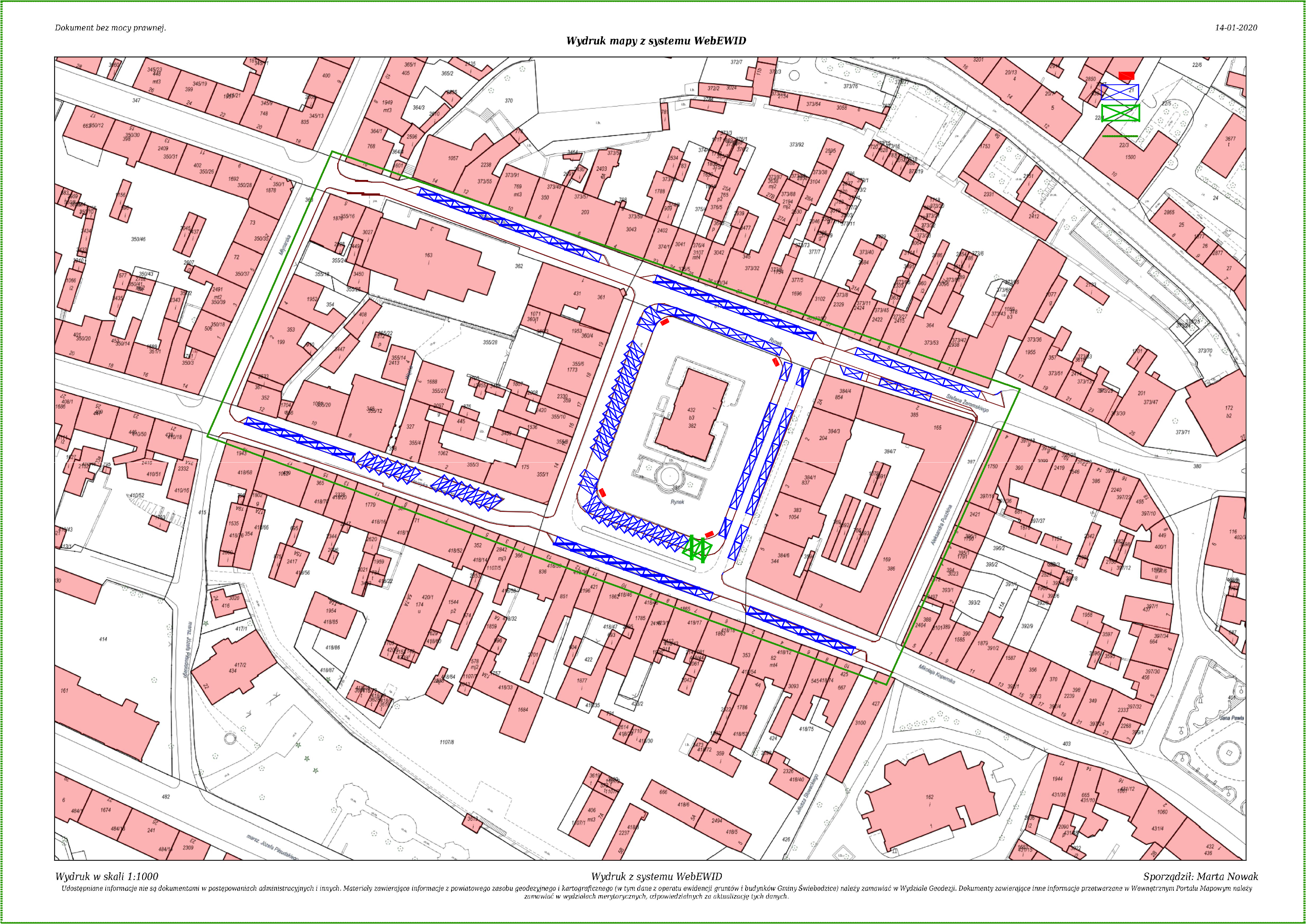  	Obszar strefy PPMiejsca płatne -105szt Miejsca dla NS -2szt Miejsca dla dostawców -9szt Miejsca dla UM -4sztdostawcy 	dostawcydostawcydostawcydostawcydostawcydostawcydostawcydostawcy